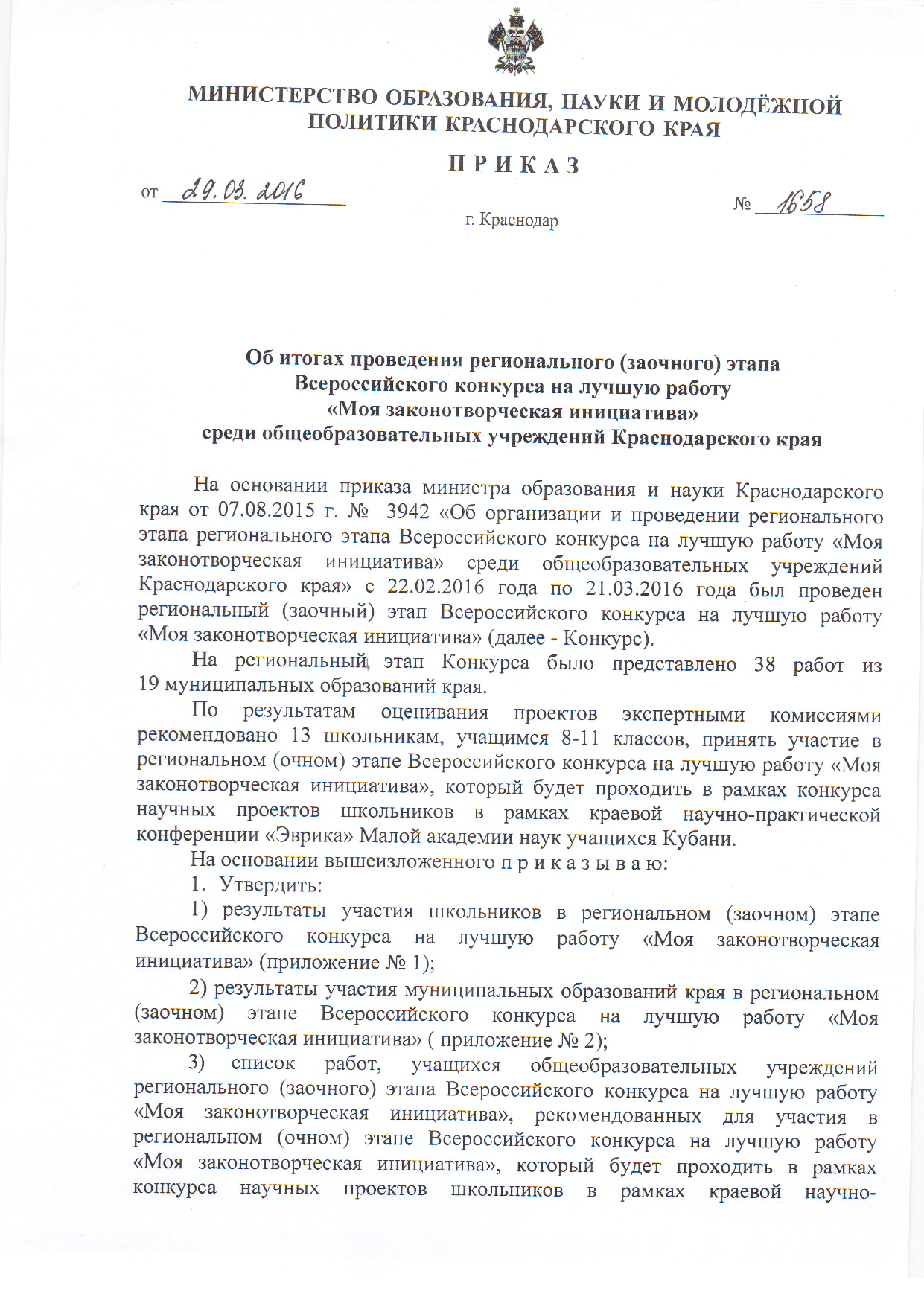 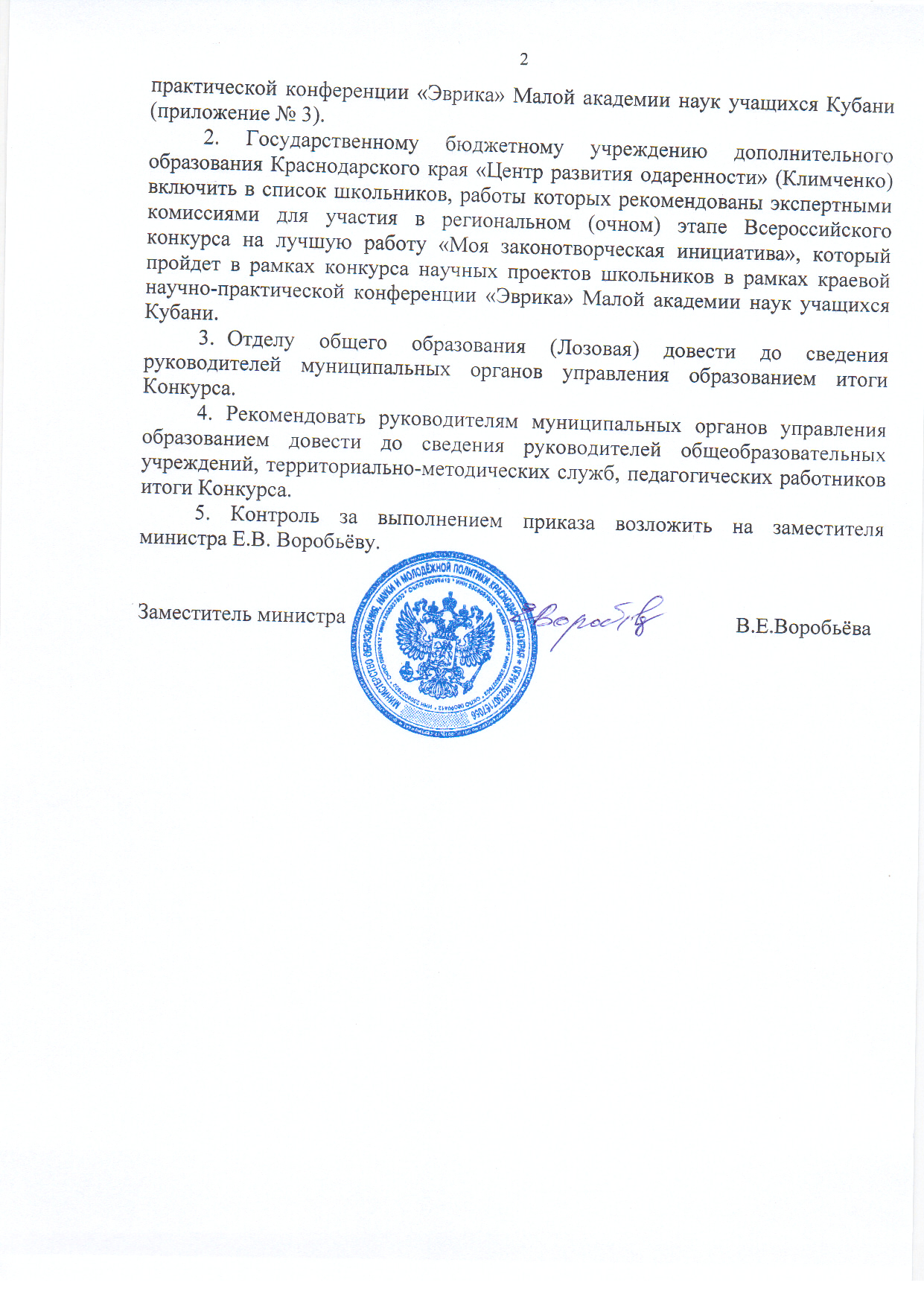 ПРИЛОЖЕНИЕ 1УТВЕРЖДЕНЫ приказом министерства образования, науки и молодёжной политики Краснодарского края	от 29.03.2016 года № 1658Результаты регионального (заочного) этапа Всероссийского конкурса на лучшую работу «Моя законотворческая инициатива»«Государственное строительство и конституционные права граждан»Номинация «Экономическая политика»Номинация «Социальная политика»Номинация «Образование, наука, здравоохранение и культура»Номинация «Оборона и безопасность»Номинация «Молодежная политика»Начальник отдела общего образования                                                                                                                                      О.А.Лозовая                                                      Итоги участия муниципальных образований краяв региональном (заочном) этапе Всероссийского конкурса на лучшую работу «Моя законотворческая инициатива»Начальник отдела общего образования	          		                     О.А.Лозовая Список работ, учащихся общеобразовательных учреждений, регионального (заочного) этапа Всероссийского конкурса на лучшую работу «Моя законотворческая инициатива» рекомендованных для участия в региональном (очном) этапе конкурса  Начальник отдела общего образования                                                            О.А.Лозовая№ Ф.И.О. учащегосяклассОУИОТема проектаКоличество балловРейтинг1.Устюжанин Николай Николаевич9МБОУ ООШ № 6Брюховецкий районПравовая охрана лесных массивов501Мережников Кирилл Викторович9МБОУ СОШ № 20Темрюкский районПроблемы представленности женщин в органах законодательной власти России482Осипчук Александр Викторович10МАОУ СОШ № 12ГеленджикНеобходимость создания единой практики в борьбе с незаконным строительством44,73Мороз Екатерина Олеговна10МБОУ СОШ № 1Староминский районПроблемы смертной казни в России41,74Марфенко Артем Алексеевич10МБОУ гимназия № 14Ейский районБорьба с коррупцией 38,75Саркисян Карина Аршаковна8МБОУ СОШ 10Ленинградский районО системе муниципальных правовых в структуре государственного права23,761.Пономаренко Дарья Николаевна10МБОУСОШ № 5Каневской  районЗащита прав потребителей при осуществлении интернет-покупки79,71Бабенко Яна Николаевна10МБОУ СОШ № 5Каневской  районВведение государственной монополии на производство и продажу алкогольной и спиртосодержащей продукции51,32Дрога Анастасия Николаевна9МБОУ СОШ № 6Приморско-Ахтарский районОграничение табакокурения в общественных местах 611Пасечная Арина Андреевна10МБОУ СОШ № 17Павловский районНеисполнение родителями обязанностей по содержанию и воспитанию несовершеннолетних59,72Филенко Анастасия Александровна11МБОУ СОШ № 6Усть-Лабинский районБудь гражданином503Шипилова Ксения Александровна11МБОУ СОШ № 20Брюховецкий районПравовой и этический аспект в педиатрии! Проблемы информированного согласия и самоопределения в отдельных регионах России на примере Брюховецкого района47,34Шуляк Лилия Геннадьевна10МБОУСОШ № 4Павловский районМолодёжная политика государства: реальность или необходимость46,75Скиданова Виолетта Александровна9МБОУ СОШ № 17Курганинский районЭкологические проблемы Краснодарского края и пути их решения43,76Соколян Валерия Валерьевна11МБОУ СОШ № 9Староминский районМатеринский капитал – благо?42,37Руденко Диана Евгеньевна11МОБУ СОШ № 3Лабинский районОб изменениях в семейном кодексе33,78Калиниченко Дарья Андреевна11МБОУ гимназия № 1Туапсинский районОптимизация социального и правового обеспечения населения в РФ229Ларионова Светлана Сергеевна11МБОУ гимназия Курганинский районРешение вопроса по трудоустройству молодёжи2010Степанькова Екатерина Андреевна,Оганесян Лиля Артуровна8МБОУ СОШ № 1Анапа Проблемы правого воспитания школьников68,31Ургарчева Полина Ивановна, Краморова Анастасия Сергеевна10МОБУ СОШ № 2Лабинский районУжесточение мер по борьбе с наркоманией. Современные меры по пресечению сбыта и употребления наркотических средств55,32Шапарева Екатерина Николаевна11МБОУ СОШ № 22Приморско-Ахтарский районО предшкольном тестировании детей, непосещающих детские дошкольные учреждения51,33Палагина Виктория Константиновна11МОБУ СОШ № 3Лабинский районДети-сироты Краснодарского края39,74Погиба Юлия Алексеевна9МБОУ СОШ № 2Апшеронский районАктуальные проблемы законодательства РФ в области образования36,75Забугина Дарья Сергеевна10МБОУ СОШ № 3Мостовский районМодернизация высшего образования в России29,36Троицкая Полина Сергеевна10МБОУСОШ № 11Мостовский районГуманизация образования и воспитания на современном этапе: идеи и практика127Манченко Никита Сергеевич10МБОУ гимназия Ленинградский районКиберпреступность – одна из глобальных проблем современного мира70,31Кривицкая Анастасия Андреевна11МБОУ гимназия № 5Усть-Лабинский районОб альтернативных методах профилактически девиантного поведения несовершеннолетних 70,31Козлова Мария Сергеевна11МБОУ СОШ № 20Новопокровский районПроблема трудоустройства учащейся молодёжи на селе и пути ее решения 622Кваша Полина Сергеевна9МБОУ СОШ № 6Каневской  районПроблема незащищенности национального самосознания у молодёжи России58,33Ветрова Дарья Владимировна10МАОУ СОШ № 13Темрюкский районМесто молодёжи в Российском парламентаризме584Синельникова Мария Геннадьевна10МБОУ СОШ № 20Брюховецкий районНаш выбор!51,35Филин Семен Александрович11МБОУ СОШ № 9Приморско-Ахтарский районТрудоустройство подростков49,76Шуляк Лилия Геннадьевна10МБОУ СОШ № 4Павловский районМолодёжная политика государства: реальность и необходимость46,77Музалевская Ксения Владимировна11МБОУ СОШ № 4Туапсинский районРазвитие и реализация потенциала молодёжи в интересах России44,38Литвяк Ирина Геннадьевна10МАОУ СОШ № 11Ленинградский районКак сделать молодёжь активной на выборах42,39Доропиевич Екатерина Денисовна10МАОУ СОШ № 1Новопокровский районРазвитие молодёжной политики РФ3810Шмакова Анна Александровна10МАОУ СОШ № 14Курганинский районТрудоустройство несовершеннолетней молодёжи3711Плясова Наталья Александровна 9МБОУ СОШ № 1Крыловский районОб ответственности несовершеннолетних35,712Худавердиева Ася Тофиковна9МОБУ СОШ № 16Новокубанский районПроблема отсутствия жилья при создании молодой семьи35,712№п/пМуниципальное образованиеВсего работЧисло участников, приглашенных на очный этап конкурса Абинский районАнапа11Апшеронский район 1АрмавирБелоглинский район Белореченский район Брюховецкий район 31Выселковский район  Геленджик1Горячий Ключ Гулькевичский район Динской район Ейский район 1Кавказский район Калининский район Каневской район 33Кореновский район Красноармейский район КраснодарКрыловский район 1Крымский район Курганинский район 3Кущевский район Лабинский район 3Ленинградский район 31Мостовский район 2Новокубанский район 1Новопокровский район 21НовороссийскОтрадненский район Павловский район 21Прим.-Ахтарский район 31Северский район Славянский район СочиСтароминский район 2Тбилисский район Темрюкский район 22Тимашевский район Тихорецкий районТуапсинский район 2Успенский район Усть-Лабинский район21Щербиновский район ИТОГОИТОГО3813ПРИЛОЖЕНИЕ 3УТВЕРЖДЕНЫ приказом министерства образования, науки и молодёжной политики Краснодарского края29.03.2016 года № 1658№ п/пФ.И.ОклассОбразовательное учреждениеМуниципальное образованиеБабенко Яна Николаевна10МБОУ СОШ № 5Каневской  районВетрова Дарья Владимировна10МАОУ СОШ № 13Темрюкский районДрога Анастасия Николаевна9МБОУ СОШ № 6Приморско-Ахтарский районКваша Полина Сергеевна9МБОУ СОШ № 6Каневской  районКозлова Мария Сергеевна11МБОУ СОШ № 20Новопокровский районКривицкая Анастасия Андреевна11МБОУ гимназия № 5Усть-Лабинский районМанченко Никита Сергеевич10МБОУ гимназия Ленинградский районМережников Кирилл Викторович9МБОУ СОШ № 20Темрюкский районПасечная Арина Андреевна10МБОУ СОШ № 17Павловский районПономаренко Дарья Николаевна10МБОУ СОШ № 5Каневской  районСтепанькова Екатерина Андреевна,Оганесян Лиля Артуровна8МБОУ СОШ № 1Анапа Ургарчева Полина Ивановна, Краморова Анастасия Сергеевна10МОБУ СОШ № 2Лабинский районУстюжанин Николай Николаевич9МБОУ ООШ № 6Брюховецкий район